	                     КАРАР                                                               РЕШЕНИЕ              18 октябрь 2016 й.                   № 106                   18 октября 2016 г.О внесении изменений в решение Совета сельского поселения Максим-Горьковский сельсовет муниципального района Белебеевский район Республики Башкортостан от 28 февраля 2012 года № 130 «Об утверждении Правил благоустройства, озеленения и санитарного содержания территории сельского поселения Максим - Горьковский сельсовет муниципального района Белебеевский район Республики Башкортостан»Совет сельского поселения Максим-Горковский сельсовет муниципального района Белебеевский район Республики Башкортостан РЕШИЛ:1. Внести в решение Совета сельского поселения Максим-Горьковский сельсовет муниципального района Белебеевский район Республики Башкортостан от 28 февраля 2012 года № 130 «Об утверждении Правил благоустройства, озеленения и санитарного содержания территории сельского поселения Максим - Горьковский сельсовет муниципального района Белебеевский район Республики Башкортостан» следующие изменения:1.1.   П.2.1.1. изложить в следующей редакции:«Домовладельцы должны обеспечить своевременную и качественную очистку и уборку принадлежащих им на праве собственности или ином вещном праве земельных участков в соответствии с действующим законодательством,  настоящими Правилами.»1.2.   П.2.3, П. 3.8  дополнить:«Границы уборки территорий определяются границами земельного участка на основании документов, подтверждающих право собственности, владения, пользования земельным участком.»1.3.  П.3.6 . изложить в следующей редакции:«Содержание и уборка садов, скверов, парков, зеленых насаждений, находящихся в собственности физических и юридических лиц, а также  содержание зеленых насаждений, посаженных в санитарно-защитной зоне предприятий,  производятся силами и средствами физических и юридических лиц самостоятельно или по договорам со специализированными организациями.»2. Обнародовать настоящее постановление  на информационном стенде Администрации сельского поселения Максим – Горьковский сельсовет муниципального района Белебеевский район Республики Башкортостан по адресу: РБ, Белебеевский район, с. Центральной усадьбы племзавода имени Максима Горького, ул. Садовая, д. 3.  и разместить на официальном сайте. Председатель Совета 					Н.К. КрасильниковаБАШКОРТОСТАН   РЕСПУБЛИКАҺЫБəлəбəй районы муниципаль районынынМаксим-Горький ауыл  Советы ауыл  биләмәhе Советы.Горький ис. ПУЙ ауылы, Бакса  урамы, 3Тел. 2-07-40, факс: 2-08-98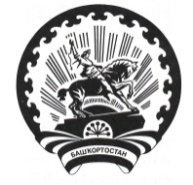 РЕСПУБЛИКА   БАШКОРТОСТАНСовет  сельского поселенияМаксим – Горьковский  сельсоветмуниципального района  Белебеевский район452014, с. ЦУП им. М, Горького, ул. Садовая, д.3Тел. 2-08-98, факс: 2-08-98